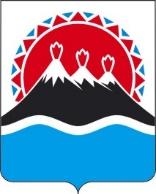 П О С Т А Н О В Л Е Н И ЕПРАВИТЕЛЬСТВА  КАМЧАТСКОГО КРАЯ                   г. Петропавловск-КамчатскийПРАВИТЕЛЬСТВО ПОСТАНОВЛЯЕТ:1. Внести в таблицу приложения к постановлению Правительства Камчатского края от 10.12.2021 № 527-П «Об установлении нормативов формирования расходов на оплату труда депутатов, выборных должностных лиц местного самоуправления, осуществляющих свои полномочия на постоянной основе, муниципальных служащих и содержание органов местного самоуправления муниципальных образований в Камчатском крае на 2022 год» изменение, изложив пункт 1.1 в следующей редакции:«.».2. Настоящее постановление вступает в силу после дня его официального опубликования. [Дата регистрации]№[Номер документа]О внесении изменений в приложение к постановлению Правительства Камчатского края от 10.12.2021 № 527-П «Об установлении нормативов формирования расходов на оплату труда депутатов, выборных должностных лиц местного самоуправления, осуществляющих свои полномочия на постоянной основе, муниципальных служащих и содержание органов местного самоуправления муниципальных образований в Камчатском крае на 2022 год»1.1.Елизовское городское поселение195 25025 029144 89325 328Председатель Правительства Камчатского края[горизонтальный штамп подписи 1]                    Е.А. Чекин